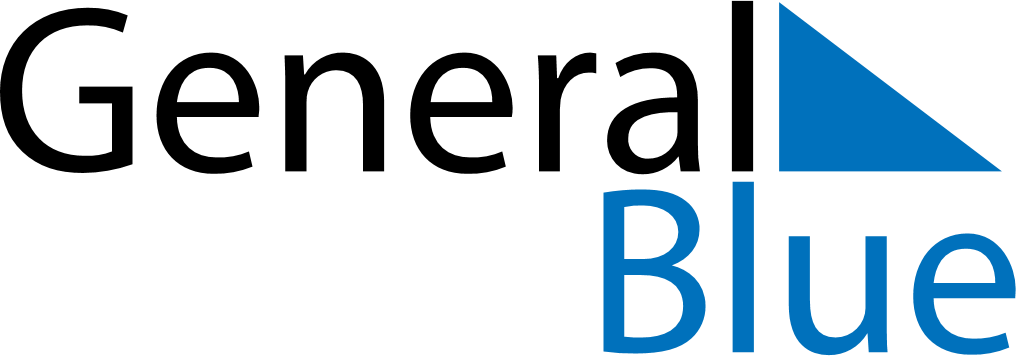 July 2018July 2018July 2018July 2018July 2018July 2018Costa RicaCosta RicaCosta RicaCosta RicaCosta RicaCosta RicaSundayMondayTuesdayWednesdayThursdayFridaySaturday12345678910111213141516171819202122232425262728Guanacaste Day293031NOTES